收容所配置圖: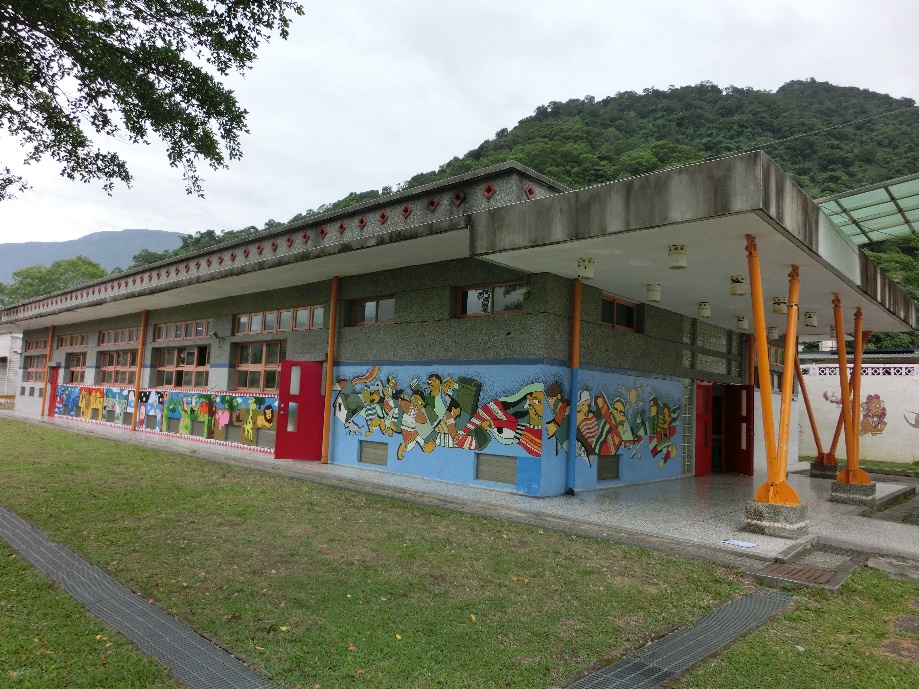 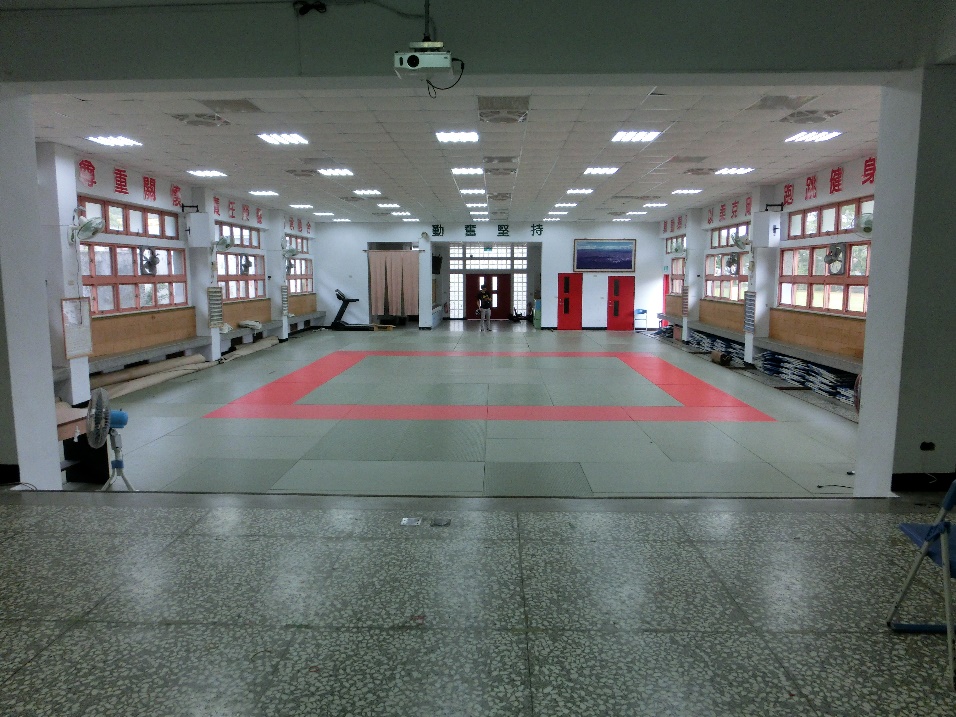 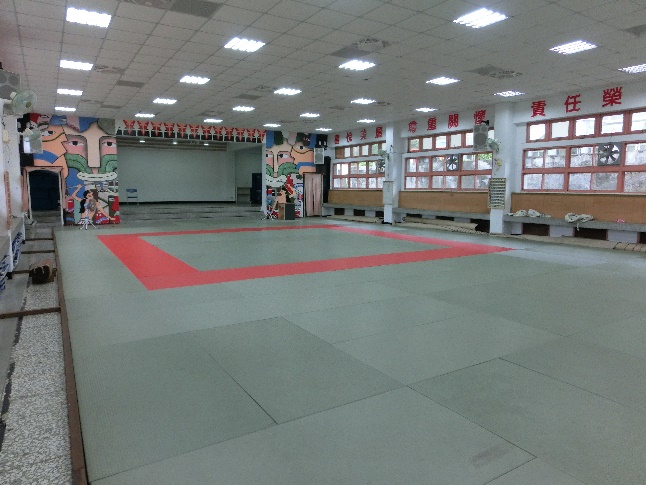 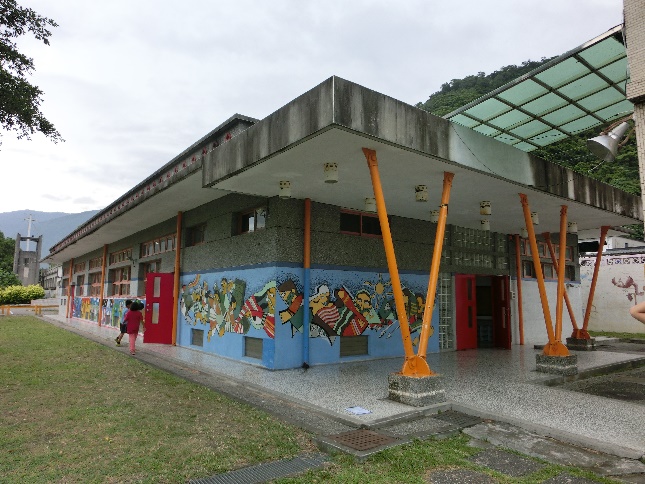 鄉鎮市:宜蘭縣南澳鄉收容所名稱:  南澳國小可收容人數:75人收容所地址:南澳鄉南澳村中正路15號	廁所女就寢室男就寢室家庭休息區女就寢室     用餐區家庭休息區弱勢民眾區 個人休息區     會客區物資儲放區 個人休息區     會客區